Figure: One of the promotional posters for Clean Hospitals Day, 2023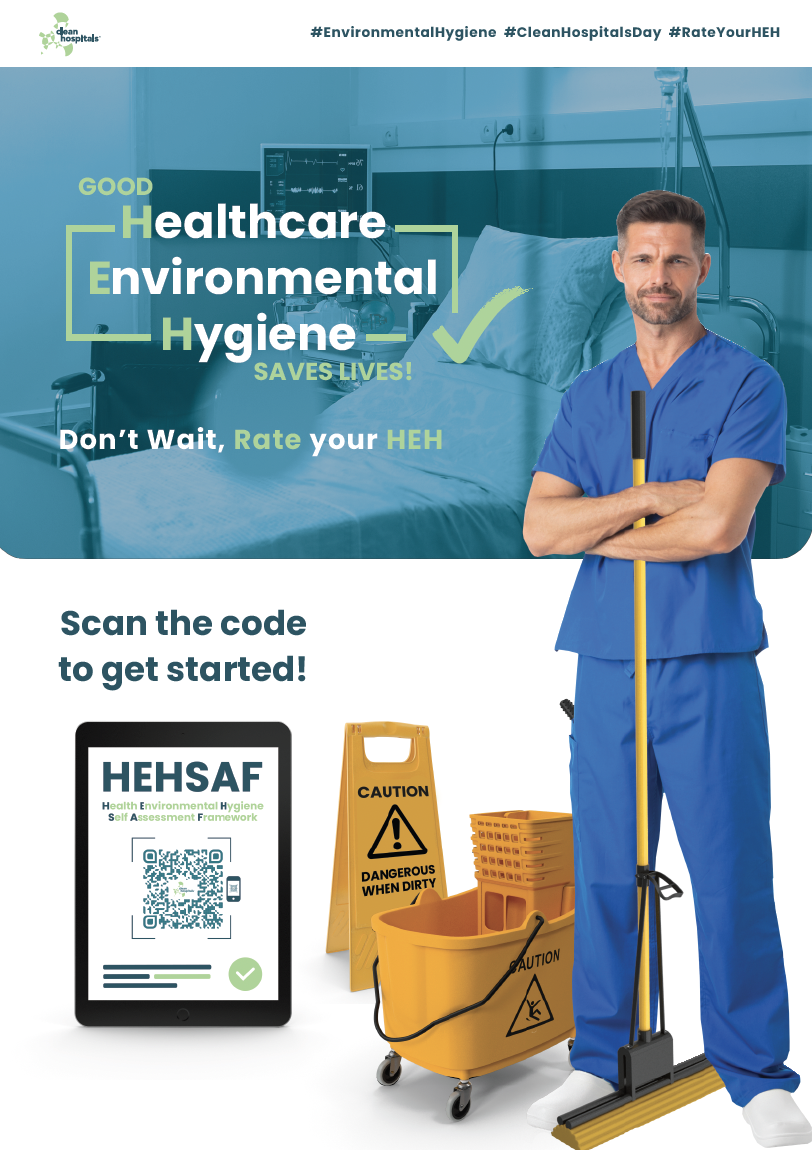 